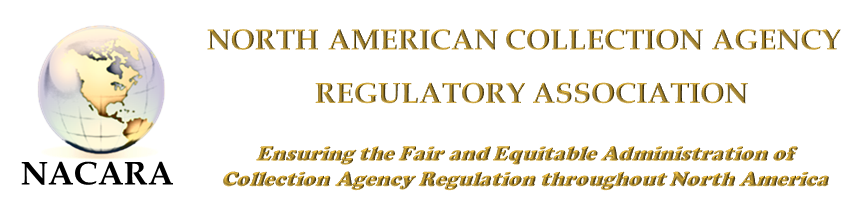 2017 NACARA ANNUAL CONFERENCE & TRAINING EVENT
AGENDA
October 2 - 4, 2017
Embassy Suites - BellevueBellevue, Washington2017 NACARA ANNUAL CONFERENCE & TRAINING EVENT
AGENDA
October 2 - 4, 2017
Embassy Suites - BellevueBellevue, WashingtonMonday, October 2, 2017Monday, October 2, 20177:15 AM Registration8:00 – 8:30Welcome & Opening RemarksKathleen Drew, Assistant Director – Business & Professional Director, State of Washington Dept. of Licensing  Elizabeth Benotti, President, NACARA8:30 – 10:15 General Session Interview TechniquesChristopher Holland from the D. Glenn Foster Program10:30 – 10:45Break10:45 – 12:00General Session Investigations vs. Examinations – Panel DiscussionModerator – Kurt Johnson, State of MNGrace Hamilton, WA InvestigatorGarrett Young, MA Examiner 12:00 – 1:00 PMLunch1:00 – 3:00General Session  Roundtable DiscussionModerator – Jedd Bellman, State of Maryland3:00 – 3:15Break3:15 – 4:30General Session  Federal Trade Commission “Initiatives Together”Tom Carter, Senior Attorney 4:30 – 5:00General Session Questions/Comments on the Day/SurveysElizabeth Benotti, President, NACARA5:30-7:30 Welcome Reception & RegistrationEmbassy Suites Atrium Tuesday, October 3, 2017                                   Tuesday, October 3, 2017                                   8:00 AMRegistration8:30 – 9:00General Session –CSBS – Nationwide Mortgage Licensing System (NMLS)Tim Doyle, Senior Vice President, CSBS9:00 – 10:00General Session –21st Century Debt Collection in a 20th Century Regulatory Framework Presented by David Cherner – Moss and Barnett, P.A. and Tim Bauer, President, Inside ARM10:00 – 10:15Break10:15 – 11:00General Session –Commercial vs Consumer CollectionsSheryl Sailer, Consumer Licensing Investigator, North Dakota Annette Waggoner, Commercial Collection Agencies of America11:00 – 12:00 PMGeneral Session  - How Your Regulatory Exams Can Provide More Opportunities for the Regulator, the Examined Agency and the Consumer.”Presenters: Tim Collins –General Counsel for Convergent Outsourcing and John Rossman - Moss and Barnett, P.A.12:00 – 1:00Lunch1:00 – 2:00Consumer Financial Protection Bureau (“CFPB”)Jack Newman, Office of Supervision PolicyDiscussion of how they determine their exam schedule/risk factors and any bureau updates1:45-2:45Cyber Security –WA Federal Bureau of InvestigationEthan Via, Special AgentSpotting, Reporting, and Preventing Fraudulent Schemes2:45-3:00Break3:00 – 4:30Unintended Consequences-Bank Accounts; Net Worth; Technology; Account RecallsPresented by: Kelly Knepper- Stephens, General Counsel and CCO for Stoneleigh Recovery Associates, LLC and Manny Newburger – Barron & Newburger, P.C.Wednesday, October 4, 2017                                        Wednesday, October 4, 2017                                        8:00 – 9:00AMBusiness Meeting & NACARA Elections *9:00 – 10:00Multi-State Examinations/Investigations Anthony Polidori, Supervising ExaminerState of Idaho10:30 – 12:00Regulator Roundtable*Jedd Bellman, Moderator, Assistant Commissioner, State of Maryland12:00 PMAdjourn – Travel